Памятка туристуТАМОЖЕННЫЕ ПРАВИЛА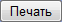 Кроме предметов личного пользования, беспошлинно можно провести один блок сигарет, 2 литра вина и 1 литр крепких алкогольных напитков.ОБЩИЕ СВЕДЕНИЯЧешская республика – одно из старейших государств в центральной Европе, занимает площадь 78864 кв. км с населением более 10 млн. человек. Чехия состоит из Моравии, Богемии и Силезии.
Столица Прага – самый крупный город страны ,население которого вместе с пригородом около 1,2 млн. человек. Прага – одна из красивейших столиц мира. Улицы города дышат историей, памятники и музеи известны во всем мире, а его жители – предмет бесконечных дискуссий.ТРАНСПОРТХорошо развита система общественного транспорта, а также междугородних автобусных перевозок. Пражское метро – самое старейшее в мире. Кроме того, можно взять машину на прокат – стоимость аренды от 100 долл. в сутки.ДЕНЬГИОсновная денежная единица – чешская крона. 1 доллар США равен ~ 25 крон, курс колеблется.
Банки открыты , как правило, с 09.00 до 12:00 и с 13.00 до 16.00. Обменные пункты открыты до 18-20 часов. Комиссия при обмене 2-10%. В качестве оплаты широко принимаются кредитные карточки – наиболее распространена Visa, Mastercard, Diners Club, Eurocard.ВРЕМЯВ стране единое время, отстает от Московского на 2 часа.КЛИМАТВ Чехии разнообразен и подвержен сезонным изменениям. Летние температуры колеблются между 15С и 30С, а зимние – между 0С и -15С.ЯЗЫКЧешский. Диалекты отдельных областей сильно отличаются друг от друга. В отелях и ресторанах вы можете обратиться также на английском и немецком языках.РЕЛИГИЯОколо половины населения атеисты. Большинство верующих принадлежат к римско - католической церкви.ЧАЕВЫЕВ ресторанах чаевые иногда входят в счет и как правило составляют 10 – 12% от общей суммы. В этом случае свыше счета чаевые по вашему усмотрению и приветствуются, особенно за хорошее обслуживание.ЭЛЕКТРИЧЕСТВОНапряжение 220 вольт, розетки европейского стандарта.ОСОБЕННОСТИ ПРЕБЫВАНИЯ В СТРАНЕПредупреждение:
Необходимо соблюдать разумную предосторожность в отношении своих вещей. Здесь, как и в любой другой стране, существует преступность, но для туристов это не представляет серьёзной проблемы. Водители должны соблюдать правила дорожного движения, за нарушения полицией может быть наложен крупный штраф.КУХНЯВ силу давних исторических связей чешская кухня сходна с немецкой. Значительное место в ней занимают блюда из кислой и квашеной капусты, различные копчености и колбасы. Кстати на Чешско-Моравской возвышенности в городке Костелец находится крупнейший в Центральной Европе комбинат копченостей - "Костелецкие копчености".
Блюдо номер один в чешской кухне - кнедлики. Шарики диаметром 4 - 7 см. из теста, из картофеля, из творога с ветчиной, салом, фруктами. Их подают к жареной свинине и говядине с разными соусами и подливками. Самая популярная закуска "клобасы" (колбаса) и "парки" (сосиски). Это, так сказать, чешский традиционный "fast food".
Знатоки дают высокую оценку чешскому картофельному супу, стоит отведать луковый суп и чесночную похлебку с гренками. Деликатесом в Чехии считается жареный гусь.МАГАЗИНЫОткрыты с 09:00 до 12:00 и 15:00 до 19:00. В субботу до 12.00. В туристических центрах они закрываются позже. В воскресенье и праздничные дни магазины работают только в туристических центрах.ТЕЛЕФОНЫДля пользования автоматами нужно приобрести пластиковые карточки,. Они продаются в киосках, барах, специальных автоматах. Кроме того вы можете воспользоваться монетами. Чтобы позвонить в Чехию , нужно набрать 8 1042 и номер телефона , для Праги дополнительно набирают 2 затем – номер телефона.ПРИ ВОЗНИКНОВЕНИИ ПРОБЛЕМПосольство РФ в Праге: nam. Pod Kastany 1, Praha 6 - Bubenec, Ceska Republika. Тел: (420) 233-37-4100.
Консульский отдел - Телефон: (4202) 33-37-4093.
Представительство Аэрофлота: гор. офис: 232-3333, 232-3233, офис в аэропорту: 367815
Генконсульство в Брно: ul.Hlinky 142-b, 60300 Brno, Ceska Republika . Тел: (4205) 43-232-157
Генконсульство в Карловых Варах: ul. Petra Velikeho 18, 36000 Karlovy Vary, Ceska Republika. Тел: (42017) 322-1325.